                  		      บันทึกข้อความ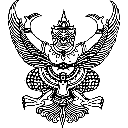 ส่วนราชการ   …………………………………………………………  โทร ……………………ที่   อว.๐๖๓๐........./..........      	วันที่  ...............................เรื่อง ขออนุมัติจัดซื้อ-จัดจ้างและโอนเปลี่ยนแปลงหมวดรายจ่าย  ประจำปีงบประมาณ พ.ศ. …………  จากงบดำเนินงานเป็นงบ งบลงทุนค่าที่ดินและสิ่งก่อสร้างเรียน	อธิการบดี	ด้วย ……..ชื่อหน่วยงาน…………     มีความประสงค์ขออนุมัติจัดซื้อ-จัดจ้างระบุรายละเอียดที่จะซื้อ-จ้าง เหตุผล ประโยชน์ที่จะได้ และขอโอนเปลี่ยนแปลงหมวดรายจ่าย จากแหล่งงบประมาณ ……………………. กิจกรรม (ชื่อ)............... รหัสกิจกรรม.................งบรายจ่าย………………   จะขอดำเนินการโอนเปลี่ยนแปลงเป็นงบลงทุนที่ดินและสิ่งก่อสร้าง ……หมวดรายจ่ายครุภัณฑ์/สิ่งก่อสร้าง…………...... กิจกรรม....................รหัสกิจกรรม…………….	โดยได้แนบเอกสารประกอบการพิจารณาดังนี้    1) ใบโอนสรุปข้อมูลแสดงการโอนเปลี่ยนแปลงงบประมาณรายจ่าย (ERP 03-1)       2) ใบประมาณราคา ปร4,ปร 5( กรณีสิ่งก่อสร้าง)3) รายละเอียดครุภัณฑ์จึงเรียนมาเพื่อโปรดพิจารณา 					       ลงชื่อ …………………………………… คณบดี/ผู้อำนวยการ                                                                  (……………………………………)